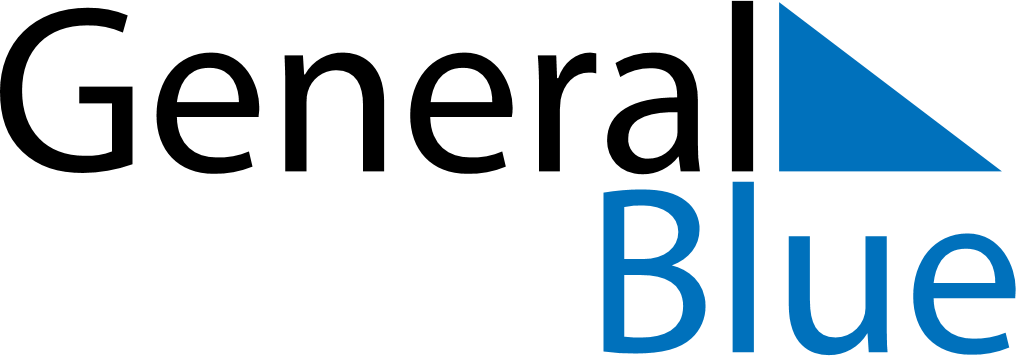 September 2018September 2018September 2018BahrainBahrainSUNMONTUEWEDTHUFRISAT123456789101112131415Islamic New Year16171819202122Day of Ashura2324252627282930